ЧТОБЫ ИЗБЕЖАТЬ НЕНУЖНЫХ КОНФЛИКТОВ И УХОДА ДЕТЕЙ ИЗ ДОМА, СТАРАЙТЕСЬ СОБЛЮДАТЬ СЛЕДУЮЩИЕ ПРАВИЛА:Не давайте подростку чрезмерных нагрузок, когда у него не остается времени даже для того, чтобы погулять во дворе. Не забывайте - он еще ребенок.Если кто-то жалуется на поведение вашего ребенка, не спешите сразу его наказывать, выясните мотивы его поступков.Выбирайте наказание, адекватное проступку.Не наказывайте ребенка из-за того, что у вас плохое настроение или «для профилактики»Будьте внимательны и справедливы к своим детям, решайте вместе их проблемы, и тогда ваш ребенок вряд ли убежит из дома.Если вы убеждены, что ваш ребенок изначально наделен положительными качествами, способен принимать верные решения и самостоятельно руководить собственной жизнью, то вы без особых усилий будете поддерживать его в этом. Тогда ваша любовь будет созидательной, и детям не потребуется уходить из дома.Говорят: «От хороших родителей дети не убегают. Наверное, хорошие родители - это те, кто способен так построить свои отношения с ребенком, чтобы избавить его от различных разочарований»Памятка для родителей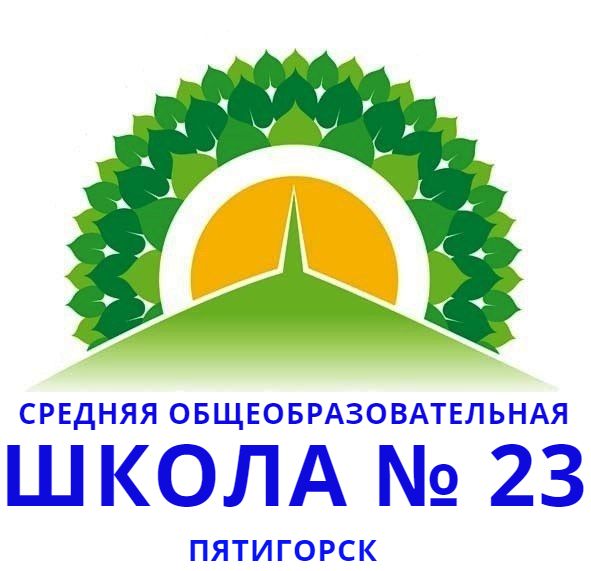 Профилактика самовольных уходов несовершеннолетних из дома 2018-2019 учебный годРодители обязанырасполагать информацией о местонахождении ребенка в течение дня;Не разрешать несовершеннолетним находиться без присмотра взрослых на улице позднее 22 часов (Закон Ставропольского края  «О некоторых мерах по защите прав и законных интересов несовершеннолетних» - Комендантский час);Интересоваться проблемами, увлечениями своего ребенка, обращать внимание на его окружение, контактировать с его друзьями и знакомыми, знать их адреса и телефоны;Планировать и организовывать досуг несовершеннолетних;Провести с детьми разъяснительные беседы на следующие темы:-безопасность на дороге;-безопасность в лесу, на воде, заброшенных стройках;-безопасность при террористических актах;-безопасное поведение в Интернет сетях;-общение с незнакомыми людьми и т.д.;Объяснить ребенку о возможностях бесплатного анонимного телефона доверия (8-800-2000-122), позвонив по которому психологи обязательно помогут разрешить проблемы и родителям, и детям;Оперативно ставить в известность классного руководителя в случае болезни ребенка, о предполагаемых пропусках уроков (поездка, разовые посещения врача и т.д.);При задержке ребенка более одного часа от назначенного времени возвращения, ухода ребенка из дома:обзвонить друзей, знакомых, родных, к которым мог прийти ребенок, проверить места возможного его нахождения, где обычно гуляет;сообщить в администрацию образовательного учреждения;Если первоначальные поиски не принесут положительного результата, обратиться в полицию с заявлением о розыске или единую службу «112».При обнаружении пропавшего ребенка сообщить администрации образовательного учреждения и в полицию о его возвращении.Дети требуют любви и сочувствия гораздо больше, чем наставлений и указаний.                                  (Э. Салливан)